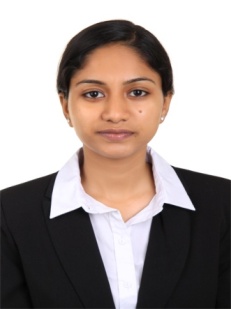 NISHBANISHBA.350833@2freemail.com 	 A motivated, result-focused Human Resources Professional , seeking an opportunity to utilize career experience, skills and education to contribute to employer objectives , profitability and success with company offering potential for challenge and growth.PROFILE:A young , competent and dynamic professional with experience in HR Administration. Excellent Organization skills, Interpersonal skills, Communication Skills for team development and leadership qualities with ability to motivate and mentor team members to work towards success of the project.   IT Skills –Operating Systems	: Windows 7, Windows 8Packages			: Med soft, MS Office 2003, Microsoft Office 2007Other			: Internet, Data Entry and Console operation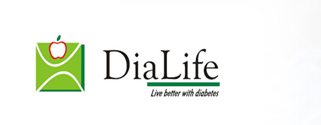 WORK EXPERIENCE:Admin Assistant                                                                                          December 2015 – Till dateMANU MEMORIAL HOSPITAL                                                                                                                                                                                                                                                                   Key Responsibilities: Provides efficient and professional support to the entire team             Drafting letters and emails on behalf of the senior managersReceive and resolve administrative problemsPlan and organize meetings and eventsPlanning and organizing the staff dutiesEnsure the efficiency at each level of the management through detailed inspectionEnsure customer and employee satisfactionCustomer Service Executive                 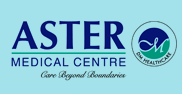   November 2014 – May 2015  ASTER DM HEALTHCARE LLCKey Responsibilities:Patient RegistrationProblem solving and Patient relationsAppointment BookingInsurance co-ordinationPre-authorization checkingAttending external and internal callsPatient information and assistanceSchedule doctors meetings with the higher level management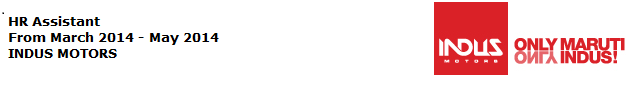 Admin AssistantMarch2014 – November 2014Indus MotorsResponsibilities:Assisting the HR Executive in recruitment.Maintaining Employee Records.Ensuring all HR records is well maintained.Preparation of Probation letters / Increment Letters / Promotion letters /Demotion letters/ Transfer letters for all departments.Preparing and coordinating all reports to Maruti.PROJECTS:A study on customer satisfaction on car service at Indus Motors, Ernakulum, Kerala(March – April, 2014).A study on the influence of motivation on employee performance at Ali Abdulla Ahmad Cladding Works, L.L.C. Dubai (May – June, 2013).ACADEMIC CREDENTIALS:PERSONAL DOSSIER:Date of Birth	:	04-12-1989Nationality	:	IndianMarital Status	:	MarriedLanguages known :      English,Hindi,Tamil,MalayalamDECLARATION:I hereby certify that the above information are true and correct according to the best of my knowledge and Experience. If selected I assure that I would perform to the best of my abilities, early awaiting a positive response.DegreeSchool/UniversityYear of PassingGradeMBA – Marketing & HRPondicherry University2012-20148Bachelor of Science – MathematicsDGMMES Mampad College (affiliated to UNIVERSITY OF CALICUT)2009-2012B+Higher SecondarySVHSS Palemad, Kerala2006-200881%SecondaryPeevees Model School, Kerala2005-200674.5%